PROYECTO : “ABORDAJE A NIÑOS  DE 0-24 MESES QUE RESIDEN CON SUS MADRES  PRIVADAS DE LIBERTAD EN INR  U 20   SALTO”“PINCELADAS,TRAZOS Y HUELLAS”FUNDAMENTACION:Este  proyecto  surge a partir  de  la necesidad expresada  de atención a niños menores de 24 meses   que residen con sus madres  privadas  de libertad en la U20 de INR   SALTO.Esto es visualizado     desde instancias de  encuentro interinstitucionales  de primera  infancia  de la zona,  a partir que los   jueces  dejan de autorizar  a las madres de los niños a acompañarlos a talleres de experiencias oportunas en CAIF  Bº WILLIAMS  a sus hijos.La OSC  CAIF  Williams ,  quienes ven  la urgencia de que  dichos niños tengan una atención ,  que dicha unidad  está ubicada a dos cuadras, siendo por tanto  niños todos ellos que pertenecen a nuestra zona de influencia , que su CAIF  desde hace 9 años  atiende a niños  de 2 y 3 años que allí residen  y han trabajado  con niños menores de 2 años  y sus madres de ese lugar, son quienes  solicitan a su personal  técnico   idóneo en esas edades   que elaboraren   un proyecto de intervención , el cual fue presentado a INAU  que avala  el mismo.Este proyecto se está  realizando  gracias a la buena administración económica de la Asociación Civil , ya que el mismo es  sostenido  con el dinero  ahorrado desde  las partidas  , no se cuenta  con dinero extra  para solventar el mismo, y desde los insumos alimentarios así como  los costos  de sueldo del personal   son sacados de la partida que viene mensualmente.Parte del personal que trabaja en el  proyecto  en el anexo  Williams INR  es el mismo que el del CAiF  ya que  debido  al lugar  a donde se  realiza  , así como la población con la que se trabaja  amerita  un perfil especifico y con denotada  formación, por tal motivo para completar el equipo  fue necesario   contratación de personal nuevo.El  proyecto se lleva a cabo dentro de las instalaciones de  INR  en sala que adaptaron en cuanto a lo edilicio   la unidad 20 , y  con  una  ambientación acorde a la edad   de los niños  a abordar, dicha ambientación fue enteramente  costeada económicamente por el CAIF  , donde se tuvo en cuenta que los niños en ese espacio  tuvieran las mismas posibilidades y oportunidades en cuanto a los materiales que los niños que  pueden  ir a otros CAIF.OBJETIVOS DEL PROYECTOOBJETIVO  GENERAL:  Brindar atención a niños  de 0 a 24 meses  que  residen con sus madres  privadas de libertad en U20  INR  SALTO.OBJETIVOS ESPECIFICOS:Formar un equipo  con el perfil  necesario para el abordaje  de los niños   y sus madres privadas de libertadLograr  inclusión en el espacio  físico del equipo  ,en INR U20  SALTO  para conocer  funcionamiento y elaborar estrategias de intervención.Promover  vínculos de confianza  y articulación tanto con el  personal  como con las madres privadas de libertad.Favorecer instancias de encuentros madre-niño  respetando los tiempos de cada uno.Permitir momentos  de  intercambios equipo-madre –niño.Brindar a los niños un espacio  que  cuente con  todo lo necesario para su estimulación  dentro  de  INR U 20 al igual que  el CAIF Williams  tiene en sus  instalaciones.Fortalecer  a las madres en su rol.Brindar  a los niños  tiempos que  favorezcan  su desarrollo.METODOLOGIA DE TRABAJO:El proyecto consta  de una atención focalizada al niño  y sus referentes , para ello  se  trabaja  4 días  a la semana con niños de entre  10 a 24 meses en forma diaria    , donde los niños quedan solos con educadora y auxiliares, y  un día a la semana   con  actividades  dentro de los lineamientos de plan CAIF  del programa de experiencias oportunas  donde se aborda a la diada, en dichas instancias se atiende de 0 a 24 meses.Teniendo en cuenta  que varios de los padres de los niños que allí residen también están privados de libertad  también se sumaron talleres  con los referentes  varones  de los niños  en actividad  lúdica compartida con sus  hijos apuntando a la importancia de su rol en la educación del niño.Luego de realizado   análisis   de situación en la primera etapa de intervención,  desde el equipo técnico se vio el tiempo que los niños compartían con las otras mujeres privadas de libertad  por tal motivo se sumaron talleres con todas las mujeres que residen en  INR U20Los niños  reciben  desayuno, almuerzo y merienda, según las sugerencias  de INDA para la elaboración de los mismos.Este proyecto  que está pensado  en  realización de junio a diciembre 2017 se desempeño en dos etapas:  la primera , que fue en los dos primeros meses, donde se focalizo  en   los vínculos  previos para el desarrollo de las propuestas  donde el personal técnico conto con una mayor cantidad de horas de trabajo semanal, las que en segunda etapa   durante ya el logro  de contactos  con la gente del lugar  y el del desarrollo del mismo fueron menores.Para el desempeño de dicho proyecto se cuenta  con personal  idóneo  teniendo en el mismo:Lic Psicomotricidad, quien se encarga de a coordinación  técnica de todo el proyecto y de su atención específica de su área.LIc Psicologia  atención específica en su área  y realiza  talleres  con todas las mujeres privadas de libertadLic Trabajo Social: atención especifica en su área  y realiza  talleres  con todas las mujeres privadas de libertadEducadora: es la responsable con el apoyo de la Psicomotricista  de los niños en forma diaria y acompaña en los talleres de experiencias oportunas, Auxiliar de servicio: se encarga del mantenimiento del lugar  y es auxiliar en las actividades diarias  de la educadora.Cocinera: se encarga de la elaboración de los  alimentos y es auxiliar en los tiempos de alimentación de los niños.Coordinadora de gestión: que se encarga  de  la gestión de insumos y administración  de lo referido al proyectoOSC  CAIF  Bº Williams que  provee los recursos económicos y esta diariamente apoyando  al equipo en sus funciones diarias.Maetras: las que apoyaron en la primera etapa de atención ayudando en las actividades diarias con los niños.El equipo  técnico articula  en todas las instancias de funcionamiento  siendo en su conjunto parte de las actividades que se desempeñan sin perder su especificidad  , apoyando todas  las actividades que se realizan diariamente.ACCIONES Coordinaciones  con el personal de INR  U20 SALTOTalleres  de experiencias  oportunas   semanales   con todos los niños menores de 24 meses y sus madres Encuentros  lúdico vivenciales   diarios  con los niños  de 10  a 24 meses   en talleres que  quedan  solos sin su madre a cargo de educadora y auxiliares.Talleres con los padres  privados de libertad que también residen en INRTalleres con  todas las mujeres que residen  en la U20   INR SALTO por estar en contacto con los niños.Actividades lúdicas  de  intercambio  madre/niño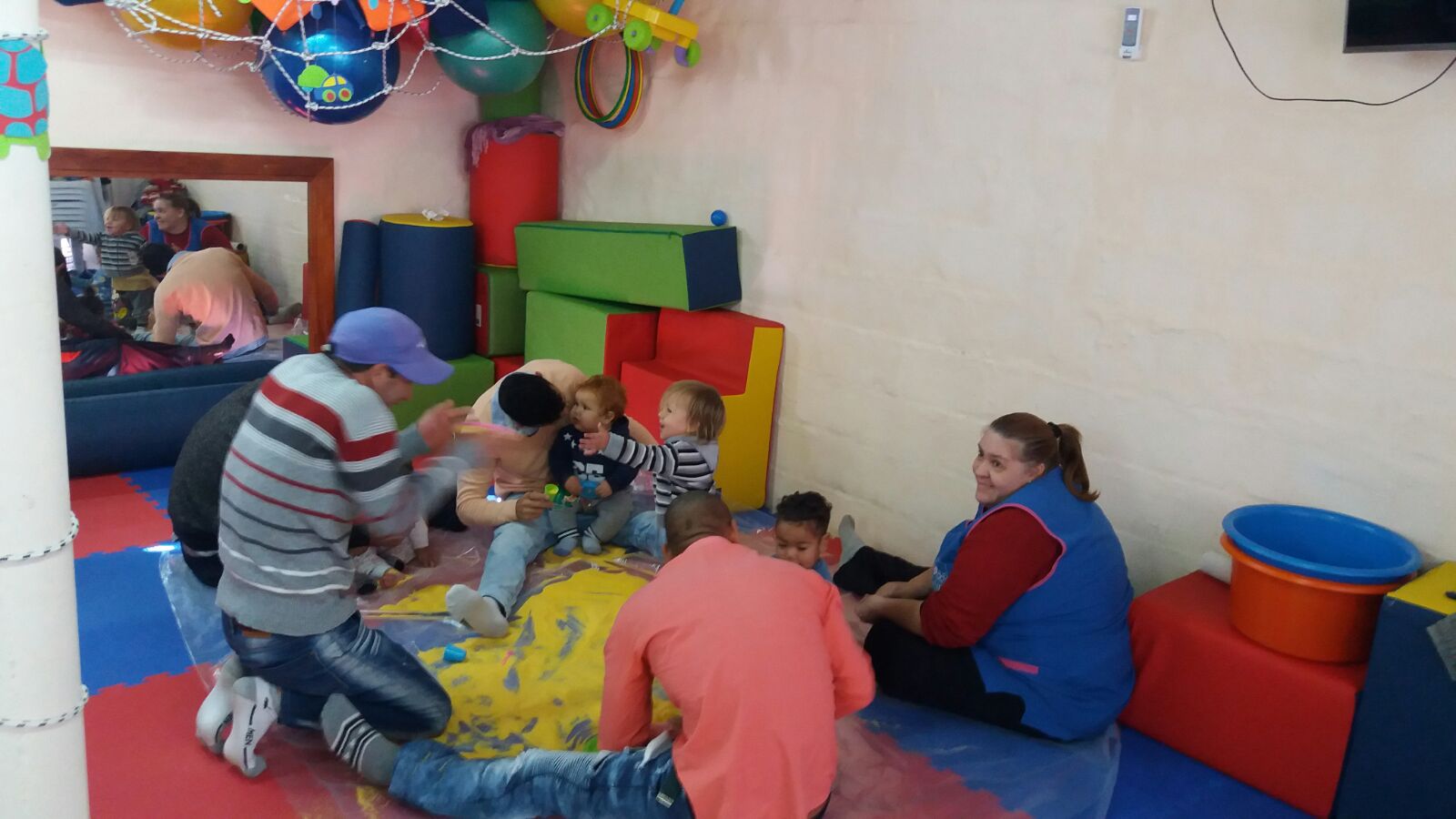 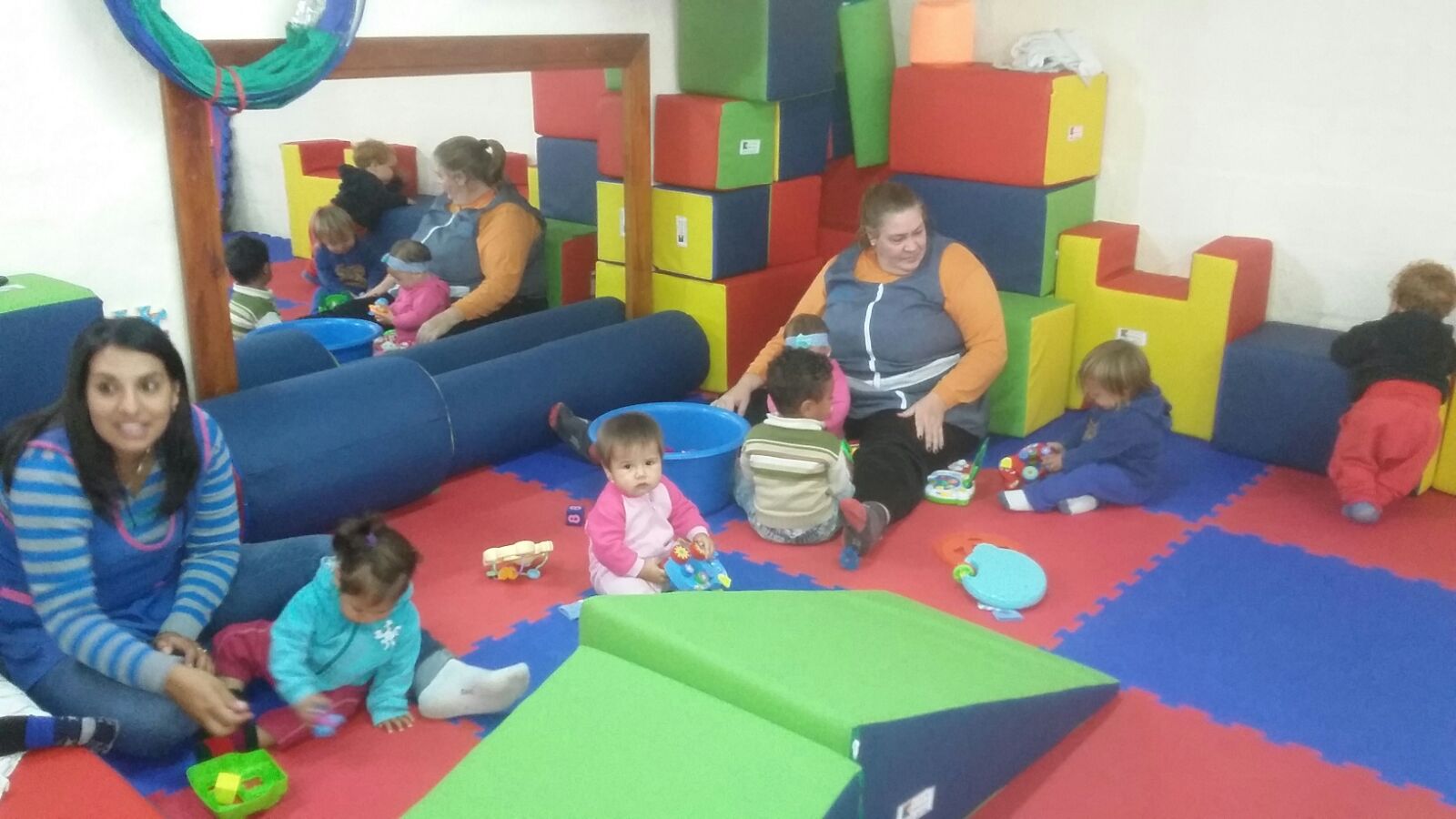 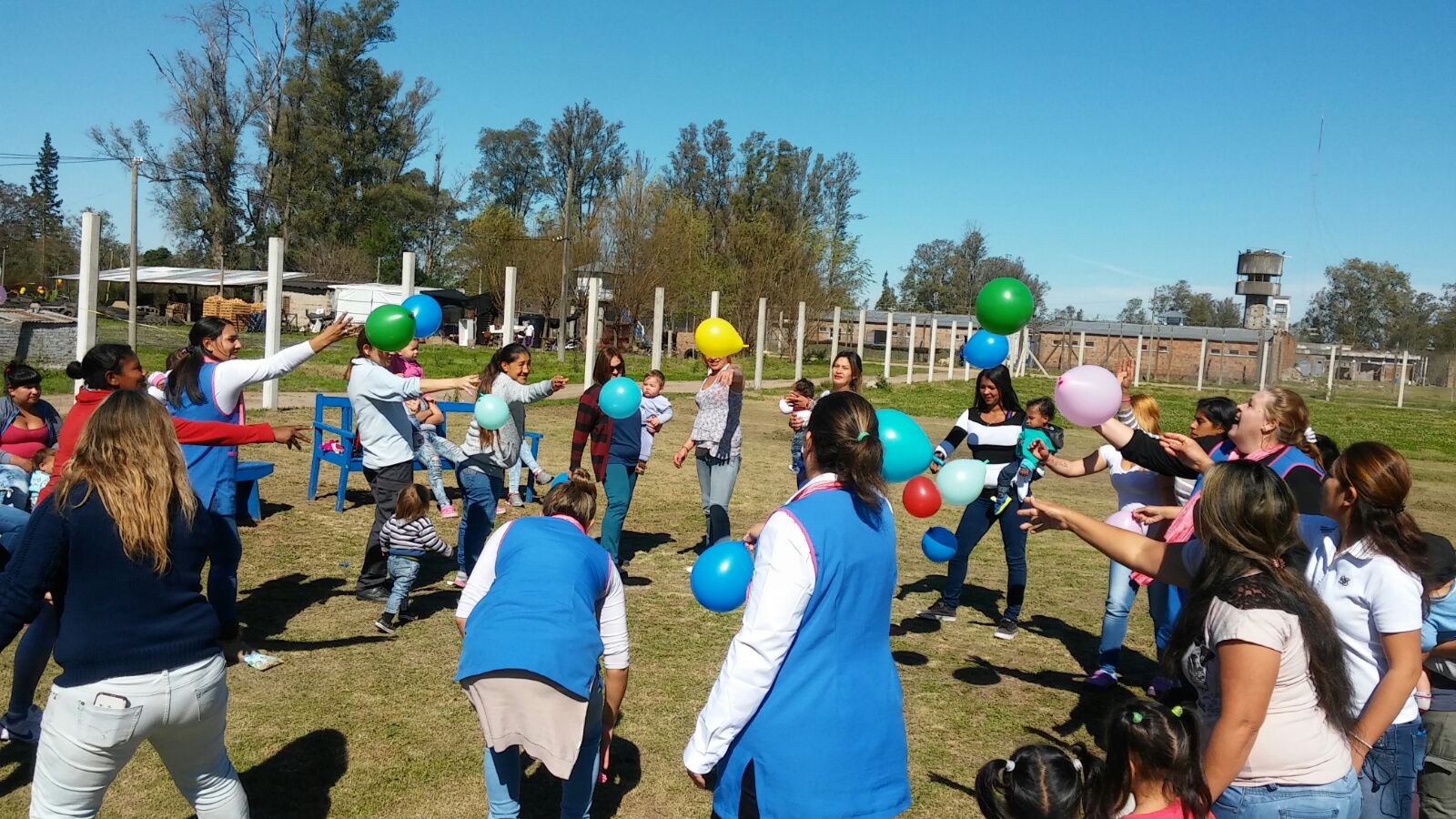 